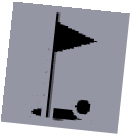 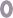 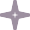 Russell County Historical Commission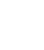 NIGHT GOLF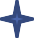 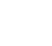 FundraiserFriday	Lakewood Golf CourseFebruary 22, 2019*	2800 Lakewood Dr., Phenix City, ALShotgun start:  3:00 pm EST	Dinner: 5:30 pm 9 holes daylight / 9 holes after sunset        3 Man ScrambleEntry Fee: $300.00 per team ($100 per man includes 2 mulligans) Prize Given: Closest to the pin and Longest drive     Hole Sponsor: $100.00Sign Information (due 2/18/19):  	Contact Name & Phone Number:  	Make Checks Payable to: RCHC, PO Box 3411, Phenix City, AL 36868Name of Team/Players: 1.  	2.	3.  	Contact Name:	Total Due: $  	Contact Phone No.	Email Address:  	*In case of inclement weather, tournament will be moved to Friday, March 1st.Contact for more information:Susan Graham (706-888-4081), Naomi Elliott (706-573-1016) or Sheriff Heath Taylor (334-298-6535). Email: historicftmitchell@att.net or susangraham49@att.netAll Donations Tax Deductible 501(c)(3)